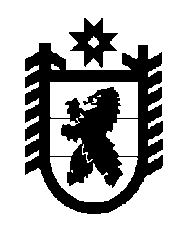 Российская Федерация Республика Карелия    РАСПОРЯЖЕНИЕГЛАВЫ РЕСПУБЛИКИ КАРЕЛИЯУтвердить прилагаемый состав Совета директоров промышленных предприятий при Главе Республики Карелия, образованный Указом Главы Республики Карелия от 2 июня 2016 года № 75.                       Глава Республики  Карелия                                                               А.П. Худилайненг. Петрозаводск9 июня 2016 года№ 223-рУтвержденраспоряжением Главы Республики Карелияот 9 июня 2016 года № 223-рСОСТАВСовета директоров промышленных предприятий 
при Главе Республики Карелия_______________Худилайнен А.П.–Глава Республики Карелия, председатель СоветаСавельев Ю.В.–заместитель Премьер-министра Правительства Республики Карелия, заместитель председателя Совета Арминен О.К.–Министр экономического развития и промышленности Республики Карелия, заместитель председателя Совета Сибиряков К.Н.–начальник отдела Министерства экономического развития и промышленности Республики Карелия, секретарь Совета Члены Совета директоров:Члены Совета директоров:Члены Совета директоров:Азаров Ю.П.–генеральный директор акционерного общества «Газпром газораспределение Петрозаводск» (по согласованию)Айвазов Ю.В.–исполнительный директор открытого акционерного общества «Кондопога» (по согласованию)Аминов В.Н.–председатель некоммерческого партнерства «Ассоциация горнопромышленников Карелии» (по согласованию)Белов В.В. –заместитель генерального директора – директор филиала «Карельский» открытого акционерного общества «Территориальная генерирующая компания № 1» (по согласованию)Бобко Н.С. –президент Регионального объединения работодателей Республики Карелия  «Союз промышленников и предпринимателей (работодателей) Республики Карелия» (по согласованию)Виноградов А.В. 
–управляющий директор акционерного общества «Норд Гидро» (по согласованию)Воробьев М.А.
–генеральный директор акционерного общества «Карельский окатыш» (по согласованию)Воскобойников Е.М.
–генеральный директор открытого акционерного общества «Строительная компания Век» 
(по согласованию)Горбань Ю.И.
–генеральный директор общества с ограниченной ответственностью «Инженерный центр пожарной робототехники «ЭФЭР» 
(по согласованию)Грачёв Н.В. 
–генеральный директор филиала «Надвоицкий алюминиевый завод Сибирско-Уральской Алюминиевой компании» акционерного общества «Сибирско-Уральская алюминиевая компания» (по согласованию)Громовой А.А.
–генеральный директор общества с ограниченной ответственностью «Промнерудтранс» (по согласованию)Демчишин А.М.
–генеральный директор общества с ограниченной ответственностью «Карелия Палп» (по согласованию)Ефремов И.Н.
–директор общества с ограниченной ответственностью «Карелприродресурс» 
(по согласованию)Кочетков С.А.
–генеральный директор закрытого акционерного общества «Вяртсильский метизный завод» 
(по согласованию)Красулин В.В.
–генеральный директор общества с ограниченной ответственностью научно-производственного комплекса «Карбон-Шунгит» (по согласованию)Лай О.В.
–директор филиала закрытого акционерного общества «Газпром межрегионгаз Санкт-Петербург» в Республике Карелия (по согласованию)Майзус В.Б.
–директор общества с ограниченной ответственностью «Онежский судостроительно-судоремонтный завод» (по согласованию)Макаров Н.И.
–генеральный директор акционерного общества «Карелстроймеханизация» (по согласованию)Масляков С.Н.
–генеральный директор акционерного общества «Славмо» (по согласованию)Омельченко М.А.
–генеральный директор общества с огра-ниченной ответственностью «РК-Гранд» (по согласованию)Осьмов Д.Е.
–директор филиала ПАО «МРСК Северо-Запада» «Карелэнерго» (по согласованию)Панкратов А.А.
–президент Союза «Торгово-промышленная палата Республики Карелия» (по согласованию)Позднякова А.В.
–генеральный директор акционерного общества «Корпорация развития Республики Карелия» (по согласованию)Пономарев Ю.И.
–вице-президент Регионального объединения работодателей Республики Карелия  «Союз промышленников и предпринимателей (работодателей) Республики Карелия» (по согласованию)Пучков В.В.
–исполнительный директор общества с ограниченной ответственностью Дерево-обрабатывающего комбината «Калевала» 
(по согласованию)Писарев М.А.
–генеральный директор закрытого акционерного общества «Запкареллес» (по согласованию)Раскатов Н.П.–генеральный директор публичного акционерного общества «Лесопромышленная холдинговая компания «Кареллеспром» (по согласованию)Сапожков Д.В.
–исполнительный директор общества с ограниченной ответственностью «Онежский тракторный завод» (по согласованию)Сапунков И.Б.
–вице-президент  общества с ограниченной ответственностью «Управляющая компания «Сегежа групп» (по согласованию)Сафронов А.В.
–главный управляющий директор акционерного общества «Петрозаводские коммунальные системы – Водоканал», главный управляющий директор акционерного общества «Петрозаводские коммунальные системы – Тепловые сети» (по согласованию)Семикопенко В.А.
–директор Петрозаводского филиала акционерного общества «Инжиниринговая компания «АЭМ-технологии» (по согласованию)Троянов В.В.
–заместитель начальника Октябрьской железной дороги по Петрозаводскому территориальному управлению филиала открытого акционерного общества «Российские железные дороги» (по согласованию)Якимов О.А.
–генеральный директор публичного акционерного общества «Соломенский лесозавод» (по согласованию)